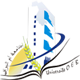 Université Larbi Ben M'hidi - Oum El BouaghiFaculté des Sciences et des Sciences appliquéesPLANNING  DES  CONTROLES - 2ème SEMESTRE 2017-2018DEPARTEMENT : Génie ElectriqueUniversité Larbi Ben M'hidi - Oum El BouaghiFaculté des Sciences et des Sciences appliquéesPLANNING  DES  CONTROLES - 2ème SEMESTRE 2017-2018DEPARTEMENT : Génie ElectriqueUniversité Larbi Ben M'hidi - Oum El BouaghiFaculté des Sciences et des Sciences appliquéesPLANNING  DES  CONTROLES - 2ème SEMESTRE 2017-2018DEPARTEMENT : Génie ElectriqueUniversité Larbi Ben M'hidi - Oum El BouaghiFaculté des Sciences et des Sciences appliquéesPLANNING  DES  CONTROLES - 2ème SEMESTRE 2017-2018DEPARTEMENT : Génie ElectriqueUniversité Larbi Ben M'hidi - Oum El BouaghiFaculté des Sciences et des Sciences appliquéesPLANNING  DES  CONTROLES - 2ème SEMESTRE 2017-2018DEPARTEMENT : Génie ElectriqueUniversité Larbi Ben M'hidi - Oum El BouaghiFaculté des Sciences et des Sciences appliquéesPLANNING  DES  CONTROLES - 2ème SEMESTRE 2017-2018DEPARTEMENT : Génie ElectriqueUniversité Larbi Ben M'hidi - Oum El BouaghiFaculté des Sciences et des Sciences appliquéesPLANNING  DES  CONTROLES - 2ème SEMESTRE 2017-2018DEPARTEMENT : Génie ElectriqueUniversité Larbi Ben M'hidi - Oum El BouaghiFaculté des Sciences et des Sciences appliquéesPLANNING  DES  CONTROLES - 2ème SEMESTRE 2017-2018DEPARTEMENT : Génie ElectriqueUniversité Larbi Ben M'hidi - Oum El BouaghiFaculté des Sciences et des Sciences appliquéesPLANNING  DES  CONTROLES - 2ème SEMESTRE 2017-2018DEPARTEMENT : Génie ElectriqueDateAnnéeAnnéeHoraireMatièreEnseignantAmphi/SalleDimanche20-05-2018Licence3ème Année Licence Electronique12H30 – 14H00Asservissement et RégulationMegri FB30Dimanche20-05-2018Licence3ème Année Licence Electrotechnique12H30 – 14H00Mtériaux et Introduction à la HTHamdi NB28Dimanche20-05-2018Master1ère  Année Master Electronique & Systèmes Embarqués10H 45 – 12H 15DSPLashab MB32Dimanche20-05-2018Master1ère  Année Master Commande Electrique10H 45 – 12H 15Modélisation et identification des systèmes électriquesGolea NB31Dimanche20-05-2018Master1ère  Année Master Réseaux Electrique10H 45 – 12H 15Modélisation et optimisation des REBedoui SB33DateAnnéeAnnéeHoraireMatièreEnseignantAmphi/SalleLundi21-05-2018Licence3ème Année Licence Electronique////Lundi21-05-2018Licence3ème Année Licence Electrotechnique////Lundi21-05-2018Master1ère  Année Master Electronique & Systèmes Embarqués10H 45 – 12H 15Actionneurs IndustrielsBarkat AB32Lundi21-05-2018Master1ère  Année Master Commande Electrique10H 45 – 12H 15Qualité d’énergie électriqueMekkiB31Lundi21-05-2018Master1ère  Année Master Réseaux Electrique10H 45 – 12H 15Production centralisée décentraliséeMekkiB33DateAnnéeAnnéeHoraireMatièreEnseignantAmphi/SalleMercredi23-05-2018Licence3ème Année Licence Electronique12H30 – 14H00Projet professionnel et Gestion d’EntrepriseLaib HB30Mercredi23-05-2018Licence3ème Année Licence Electrotechnique12H30 – 14H00Projet professionnel et Gestion d’EntrepriseLamamra KB28Mercredi23-05-2018Master1ère  Année Master Electronique & Systèmes Embarqués10H 45 – 12H 15Réseaux de communication IndustrielsLamamra KB32Mercredi23-05-2018Master1ère  Année Master Commande Electrique10H 45 – 12H 15Diagnostic et défaillances des systèmes de commandeDib AB31Mercredi23-05-2018Master1ère  Année Master Réseaux Electrique10H 45 – 12H 15Qualité de l’Energie ElectriqueLaib HB33DateAnnéeAnnéeHoraireMatièreEnseignantAmphi/SalleJeudi24-05-2018Licence3ème Année Licence Electronique12H30 – 14H00Electronique de puissanceNouicer AB30Jeudi24-05-2018Licence3ème Année Licence Electrotechnique12H30 – 14H00Régulation IndustrielleOurzifi OB28Jeudi24-05-2018Master1ère  Année Master Electronique & Systèmes Embarqués10H 45 – 12H 15Ethique et déontologieOurzifi OB32Jeudi24-05-2018Master1ère  Année Master Commande Electrique10H 45 – 12H 15Ethique et déontologieAmrane SB31Jeudi24-05-2018Master1ère  Année Master Réseaux Electrique10H 45 – 12H 15Ethique et déontologieRechem DB33DateAnnéeAnnéeHoraireMatièreEnseignantAmphi/SalleDimanche27-05-2018Licence3ème Année Licence Electronique12H30 – 14H00Capteurs et InstrumentationKhamadje MB30Dimanche27-05-2018Licence3ème Année Licence Electrotechnique12H30 – 14H00Commande des machinesSakri JB28Dimanche27-05-2018Master1ère  Année Master Electronique & Systèmes Embarqués10H 45 – 12H 15Systèmes à MicrocontrôleursDjouambi AB32Dimanche27-05-2018Master1ère  Année Master Commande Electrique10H 45 – 12H 15Techniques de la commande électriqueBarra KB31Dimanche27-05-2018Master1ère  Année Master Réseaux Electrique10H 45 – 12H 15Planification des réseaux électriquesBelila AB33DateAnnéeAnnéeHoraireMatièreEnseignantAmphi/SalleLundi28-05-2018Licence3ème Année Licence Electronique////Lundi28-05-2018Licence3ème Année Licence Electrotechnique12H30 – 14H00Protection des Réseaux ElectriquesMekkiB28Lundi28-05-2018Master1ère  Année Master Electronique & Systèmes Embarqués10H 45 – 12H 15Etude et Réalisation de projetsMendaci KB32Lundi28-05-2018Master1ère  Année Master Commande Electrique////Lundi28-05-2018Master1ère  Année Master Réseaux Electrique10H 45 – 12H 15Introduction au Génie logicielNouicer AB33DateAnnéeAnnéeHoraireMatièreEnseignantAmphi/SalleMardi29-05-2018Licence3ème Année Licence Electronique12H30 – 14H00Dispositifs OptoélectroniquesKhamadje MB30Mardi29-05-2018Licence3ème Année Licence Electrotechnique////Mardi29-05-2018Master1ère  Année Master Electronique & Systèmes Embarqués////Mardi29-05-2018Master1ère  Année Master Commande Electrique10H 45 – 12H 15Maintenance et sureté de fonctionnementRahem DB31Mardi29-05-2018Master1ère  Année Master Réseaux Electrique10H 45 – 12H 15Techniques de protection des REBelila AB33DateAnnéeAnnéeHoraireMatièreEnseignantAmphi/SalleMercredi30-05-2018Licence3ème Année Licence Electronique////Mercredi30-05-2018Licence3ème Année Licence Electrotechnique12H30 – 14H00Automatismes IndustrielsDjebabla AB28Mercredi30-05-2018Master1ère  Année Master Electronique & Systèmes Embarqués10H 45 – 12H 15Capteurs Intelligents et MEMSAit kaki AB32Mercredi30-05-2018Master1ère  Année Master Commande Electrique////Mercredi30-05-2018Master1ère  Année Master Réseaux Electrique10H 45 – 12H 15Commande des systèmes Electro-énergétiquesMerzoug SB33DateAnnéeAnnéeHoraireMatièreEnseignantAmphi/SalleJeudi31-05-2018Licence3ème Année Licence Electronique12H30 – 14H00Electronique des ImpulsionsChiha YB30Jeudi31-05-2018Licence3ème Année Licence Electrotechnique12H30 – 14H00Maintenance IndustrielleRahem DB28Jeudi31-05-2018Master1ère  Année Master Electronique & Systèmes Embarqués10H 45 – 12H 15Techniques de cartes à pucesRemache LB32Jeudi31-05-2018Master1ère  Année Master Commande Electrique10H 45 – 12H 15Asservissement et régulation numériqueGolea NB31Jeudi31-05-2018Master1ère  Année Master Réseaux Electrique10H 45 – 12H 15Matériaux ElectrotechniquesBelkacem FB33